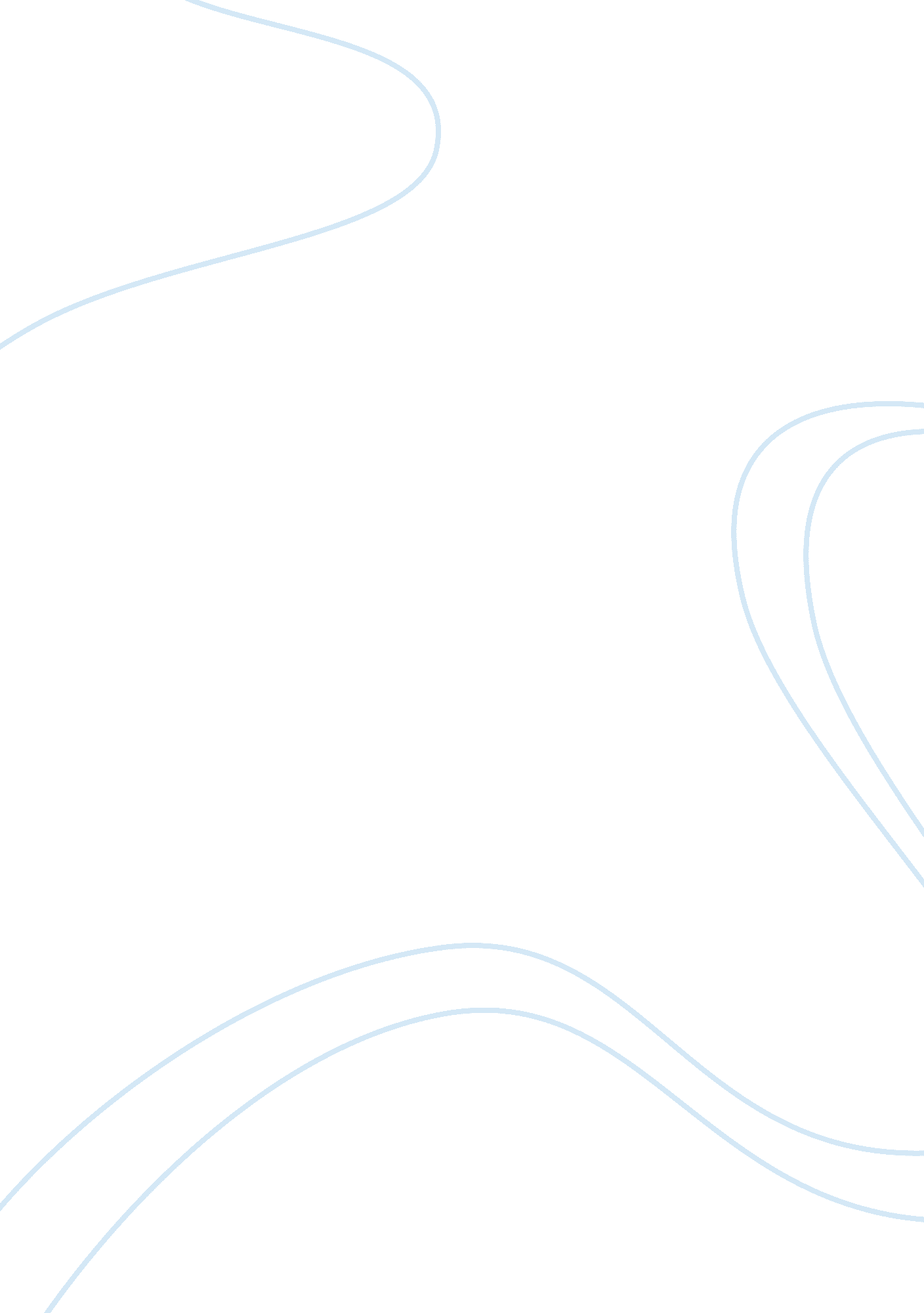 Equated the french economy has weathered the economic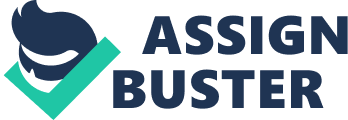 Equated to othercountries within the euro zone, the French economy has weathered the economic disastercomparatively well. Kept going partly by a low dependence on foreign trade and steadyisolated consumption rates, France’s Gross domestic product fell only in 2009(Figure 1). Nevertheless, the retrieval has been somewhat sluggish and large redundancyrates, particularly in young people are more and more of concern todecision-makers. After the onset of the catastrophe, the economy deteriorated, and the state met numerous monetary tests. political tax returns have declined, and the buying control of customers has declined. Legislators have attempted torevolutionise the economy; But, this has been a difficult course. The earlierSarkozy administration turn out to be extremely disliked, somewhat because ofits reform programme. Nevertheless, with a community budget shortfall above theEU average and little development estimates, the existing administration facesthe task of returning French community assets as well as inspiring economic development. In the peripheral sector, the bordering trading partner to France isGermany, that amounts for more than 17% of French exports and 19% of entireimports. France’s main exports are technology and transportation apparatus, aerospace gear and plastics, whereas main imports consist of technology, carsand oil. In addition, France is the most visited nation on the planet, making holidaybusiness a key area of the French economy. The Frencheconomy is the fifth leading economy in the world and accounts for about onefifth of the gross domestic product (GDP) of the euro area. Currently, servicesare the main contributor to the country’s economy, with over 70% of GDP comingfrom this sector. In the manufacturing sector, France is one of the worldleaders in the motorized, aeronautics and rail parts, along with makeup and indulgentgoods. In addition, France has an exceedingly qualified workforce and thebiggest amount of science graduates in the euro zone. 